Course Code				: 18ECI451Course Title				: Linear IC’s and Applications(IC)Course Teachers			: Mr.Vinaya Kumar S RCourse Co-ordinator                        : Mr.Vinaya Kumar S R1. COURSE DESCRIPTION:This Course covers the fundamental principles ofLinear IC’s and Applications. The main topics covered are OP-AMP basics, OP-AMP as DC amplifiers, OP-AMPas AC amplifiers,OP-AMP applications, Basic filters and 555 timers.2. COURSE OBJECTIVE:The use of op amp in DC and AC applications. The concepts of practical OP-AMP specifications, characteristics, biasing of OP-AMPs. The frequency response and bandwidth performance of practical OP-AMP. The concept of 555 timer, PLL and its applications3. COURSE PLAN:4. TEXT BOOK:T1.David A. Bell: “Operational Amplifiers and Linear IC’s”, 2nd Edition, (Chapters 1-4), PHI/Pearson, 2008, ISBN: 9788120323599.T2.D. Roy Choudhury and Shail B. Jain: “Linear Integrated Circuits”, 4th Edition, (Chapter 5), New Age International, 2010, ISBN: 9788122430981.5. REFERENCE BOOKS:R1.Robert F. Coughlin and Fred F. Driscoll: “Operational Amplifiers and Linear Integrated Circuits”, 6th Edition, PHI/Pearson, 2001, ISBN: 8120320964.R2.Ramakant A. Gayakwad: “OP-AMPs and Linear Integrated Circuits”, 4th Edition, PHI/Pearson, 2000, ISBN: 8120320581.6. EVALUATION SCHEME:   7. COURSE OUTCOMES:On successful completion of this module, students should be able to:Describe the practical OP-AMP specifications and characteristics. Determine OP-AMP as AC amplifiers. Analyzing stability condition of OP-AMP. Analyzing OP-AMP linear and non linear applications. Analyzing of 555 timers, PLL and their applications.Course Teachers                                                                                 HODMr.Vinaya Kumar S R	    		                              Dr. Nagesh K N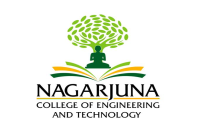 NAGARJUNA COLLEGE OF ENGINEERING & TECHNOLOGY(An Autonomous under VTU)DEPARTMENT OF ELECTRONICS & COMMUNICATION ENGG.4th  Semester 2019-2020COURSE HANDOUTClass Sl NoModule and Title / Page No.Topics to be covered% of portions covered % of portions covered Class Sl NoModule and Title / Page No.Topics to be coveredCovered in the chapter                                                                                                                                                                                                                                                                                                                                                                                                                                                                                                     Cumulative Module IIntroduction to Error control CodingT1: Page No.       1-65.R2: Page No.       1-21.Basic OP-AMP circuit, 20%20%Module IIntroduction to Error control CodingT1: Page No.       1-65.R2: Page No.       1-21.OP-AMP parameters: Input and Output voltage, CMRR and PSRR, 20%20%Module IIntroduction to Error control CodingT1: Page No.       1-65.R2: Page No.       1-21.Offset voltages and currents, Input and Output impedances, 20%20%Module IIntroduction to Error control CodingT1: Page No.       1-65.R2: Page No.       1-21.Slew rate and Frequency limitations.20%20%Module IIntroduction to Error control CodingT1: Page No.       1-65.R2: Page No.       1-21.OP-AMPs as DC Amplifiers : Biasing OP-AMPs20%20%Module IIntroduction to Error control CodingT1: Page No.       1-65.R2: Page No.       1-21.Direct coupled -Voltage Followers20%20%Module IIntroduction to Error control CodingT1: Page No.       1-65.R2: Page No.       1-21.Non-inverting  Amplifiers, Inverting  amplifiers20%20%Module IIntroduction to Error control CodingT1: Page No.       1-65.R2: Page No.       1-21.Summing  amplifiers and Difference amplifier20%20%Module IIBinary Cyclic CodesT1: Page No.       67- 88R2: Page No.       188-195.OP-AMPs  as  AC  Amplifiers  : Capacitor  coupled  Voltage  Follower20%40%Module IIBinary Cyclic CodesT1: Page No.       67- 88R2: Page No.       188-195.High  input impedance-Capacitor coupled Voltage Follower20%40%Module IIBinary Cyclic CodesT1: Page No.       67- 88R2: Page No.       188-195.Capacitor coupled Non-inverting Amplifiers20%40%Module IIBinary Cyclic CodesT1: Page No.       67- 88R2: Page No.       188-195.High input impedance - Capacitor coupled Non-inverting Amplifiers20%40%Module IIBinary Cyclic CodesT1: Page No.       67- 88R2: Page No.       188-195.Capacitor coupled Inverting amplifiers20%40%Module IIBinary Cyclic CodesT1: Page No.       67- 88R2: Page No.       188-195.setting the upper cut-off frequency20%40%Module IIBinary Cyclic CodesT1: Page No.       67- 88R2: Page No.       188-195.Capacitor coupled Difference amplifier20%40%Module IIBinary Cyclic CodesT1: Page No.       67- 88R2: Page No.       188-195.Use of a single polarity power supply20%40%Module IIIConvolution CodesT1: Page No.       90-130R1: Page No.       274-288.OP-AMPs frequency response and compensation20%60%Module IIIConvolution CodesT1: Page No.       90-130R1: Page No.       274-288.Circuit stability,20%60%Module IIIConvolution CodesT1: Page No.       90-130R1: Page No.       274-288.Frequency and phase Response 20%60%Module IIIConvolution CodesT1: Page No.       90-130R1: Page No.       274-288.Frequency compensating methods 20%60%Module IIIConvolution CodesT1: Page No.       90-130R1: Page No.       274-288.Band width, Slew rate effects 20%60%Module IIIConvolution CodesT1: Page No.       90-130R1: Page No.       274-288.Zin Mod compensation20%60%Module IIIConvolution CodesT1: Page No.       90-130R1: Page No.       274-288.Circuit stability precautions20%60%Module IIIConvolution CodesT1: Page No.       90-130R1: Page No.       274-288.OP-AMPs frequency response and compensation20%60%Module IVSource CodingT2: Page No.207-308. T2: Page No.249-294.OP-AMP Application : Current amplifiers20%80%Module IVSource CodingT2: Page No.207-308. T2: Page No.249-294.Precision rectifiers, Clamping circuits20%80%Module IVSource CodingT2: Page No.207-308. T2: Page No.249-294.Peak detectors, sample and hold circuits20%80%Module IVSource CodingT2: Page No.207-308. T2: Page No.249-294.Log and antilog amplifiers, Multiplier and divider,Triangular / rectangular wave generators20%80%Module IVSource CodingT2: Page No.207-308. T2: Page No.249-294.Non-linear circuit applications of OP-AMP: Crossing detectors20%80%Module IVSource CodingT2: Page No.207-308. T2: Page No.249-294.Inverting Schmitt trigger circuits, 20%80%Module IVSource CodingT2: Page No.207-308. T2: Page No.249-294.Mono-stable and A-stable multivibrator, 20%80%Module IVSource CodingT2: Page No.207-308. T2: Page No.249-294.Active Filters: First and Second order Low pass and High pass filters.20%80%Module VInformation TheoryT2: Page No.311-366.R2 Page No.           314-379Other Linear IC applications: 555 timer20%100%Module VInformation TheoryT2: Page No.311-366.R2 Page No.           314-379Basic timer circuit20%100%Module VInformation TheoryT2: Page No.311-366.R2 Page No.           314-379555 timer used as a stable and Mono-stable multivibrator20%100%Module VInformation TheoryT2: Page No.311-366.R2 Page No.           314-379Schmitt trigger; PLL: Operating principles20%100%Module VInformation TheoryT2: Page No.311-366.R2 Page No.           314-379Phase detector / Comparator20%100%Module VInformation TheoryT2: Page No.311-366.R2 Page No.           314-379D/A and A/ D   converters: Basic DAC Techniques 20%100%Module VInformation TheoryT2: Page No.311-366.R2 Page No.           314-379AD converters20%100%Module VInformation TheoryT2: Page No.311-366.R2 Page No.           314-379IC 723 general purpose Regulator20%100%ComponentWeightageDateCIE 110%CIE 210%Make Up CIE10%AAT 1 ((open book test)5%AAT 2(Quiz)5%Integrated LAB25%SEE50%